Stem cells images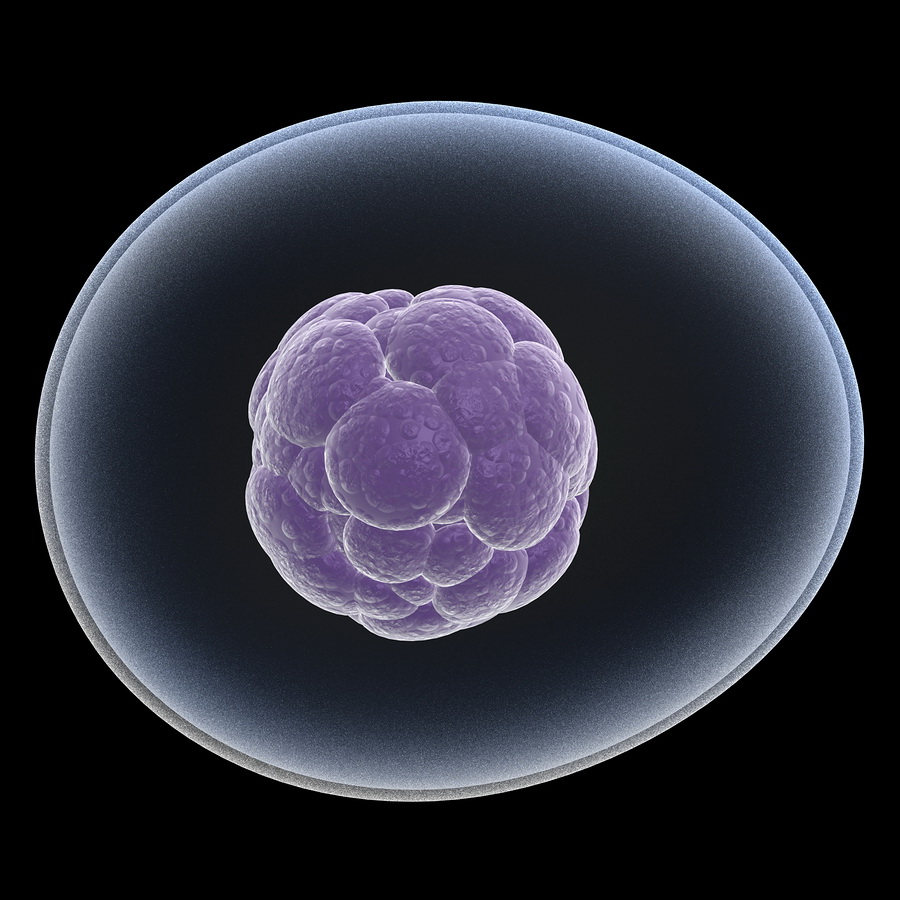 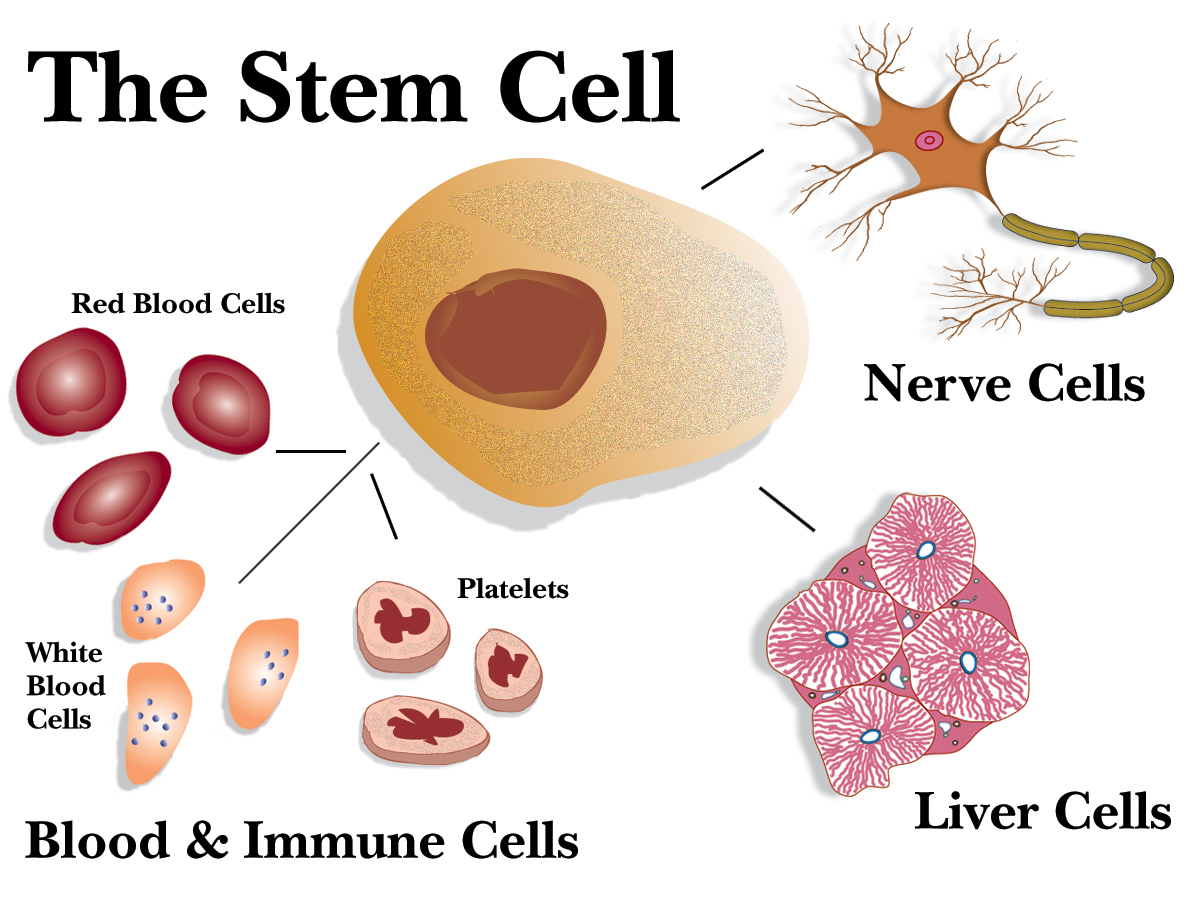 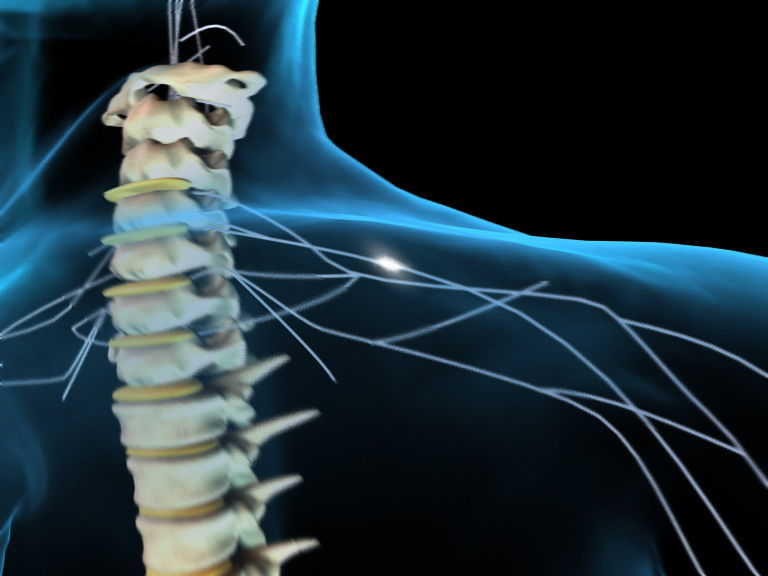 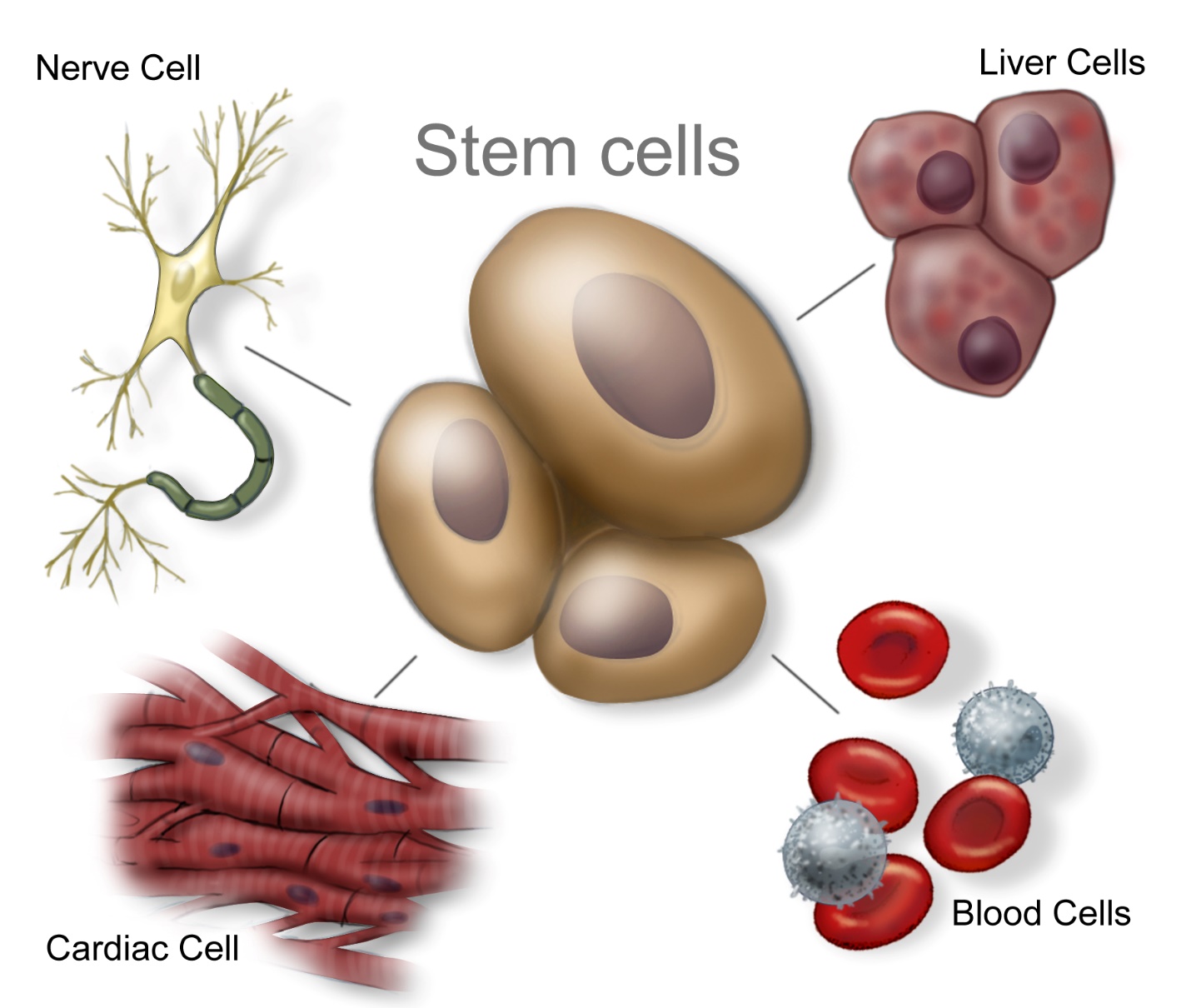 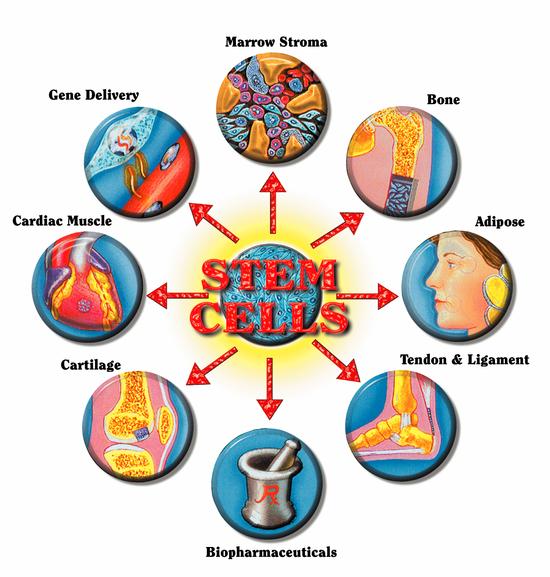 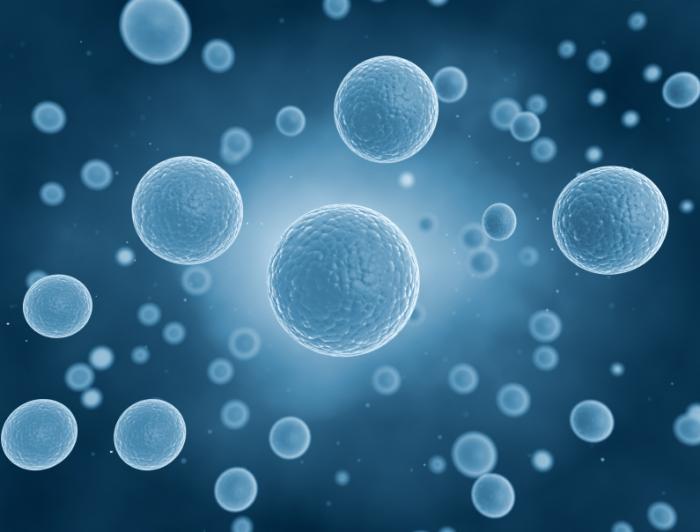 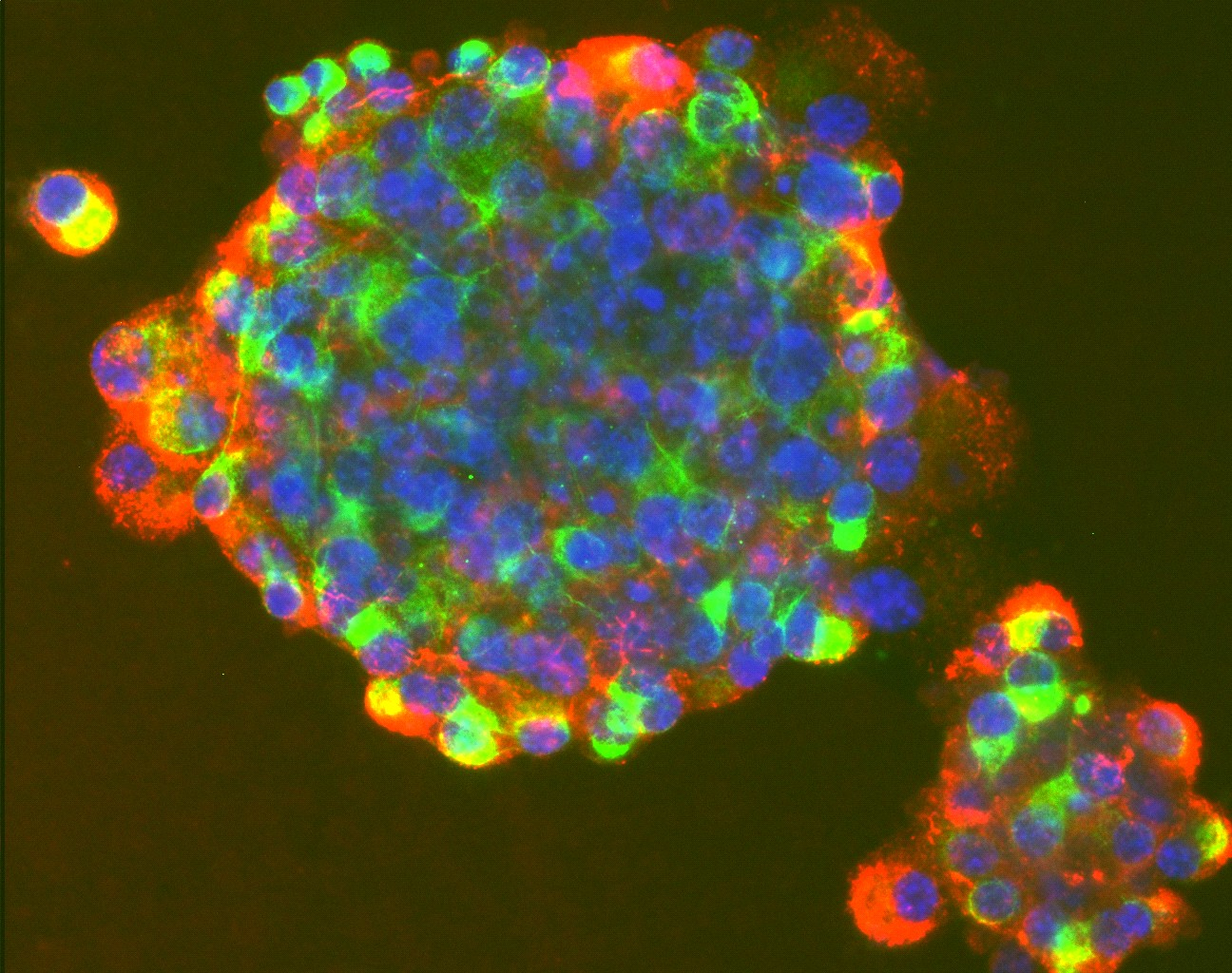 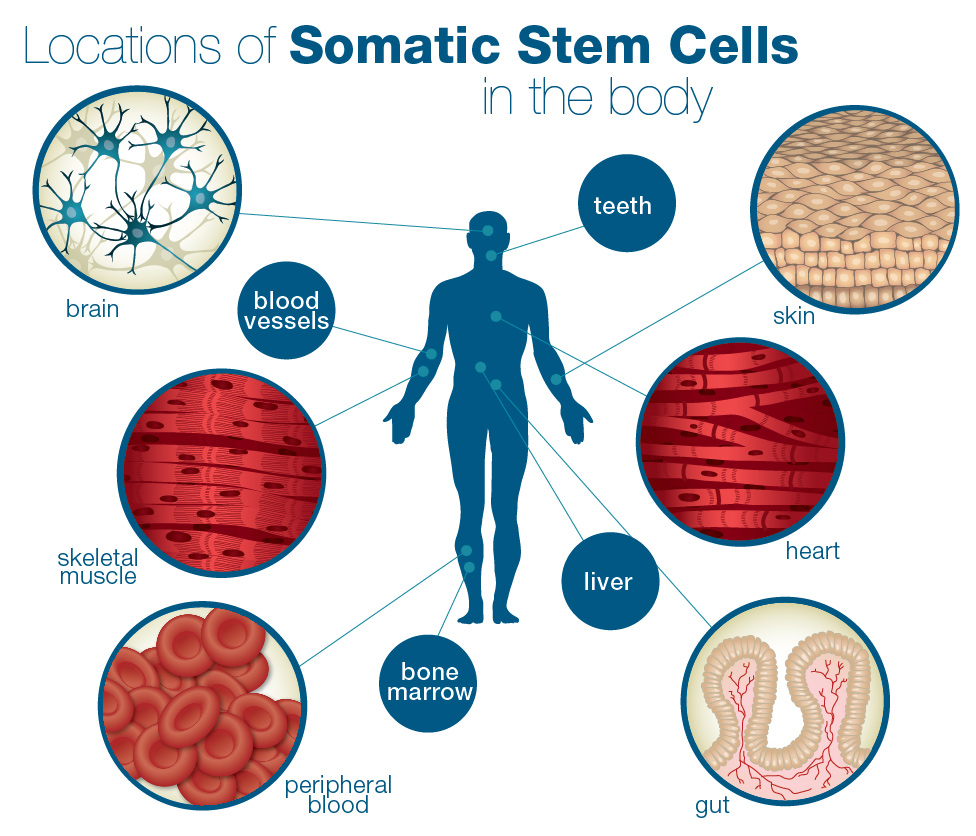 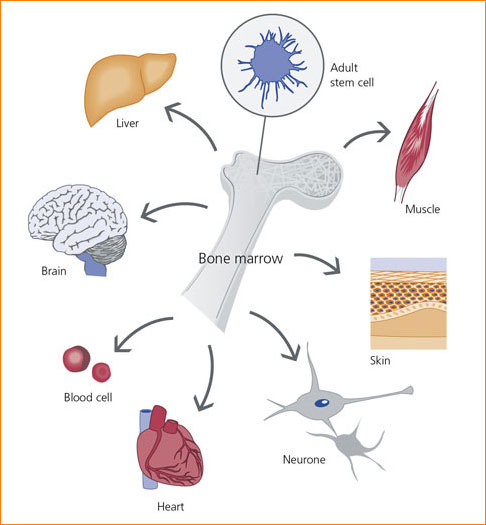 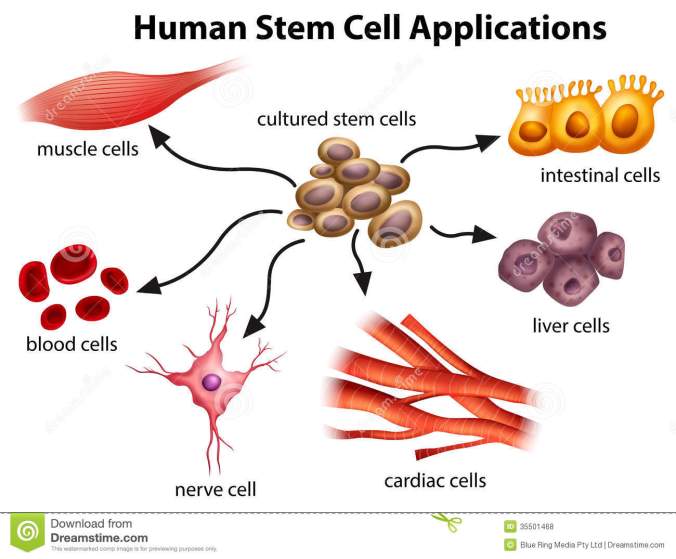 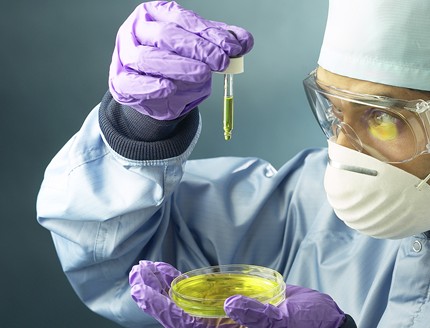 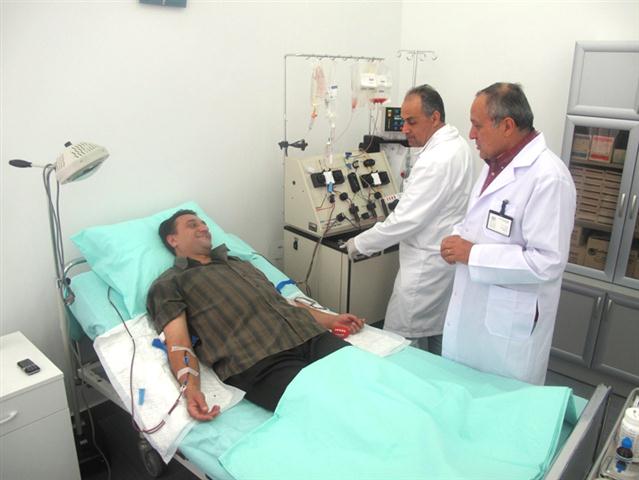 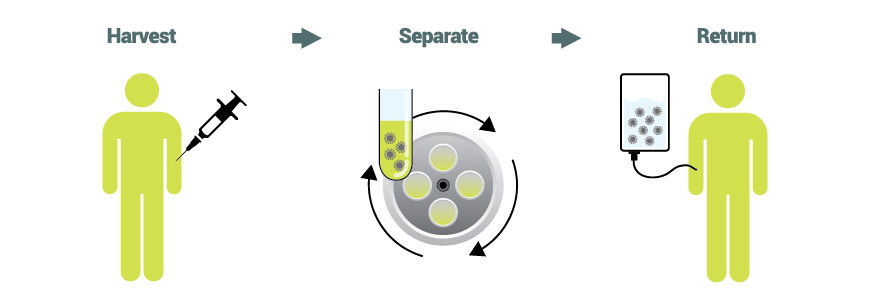 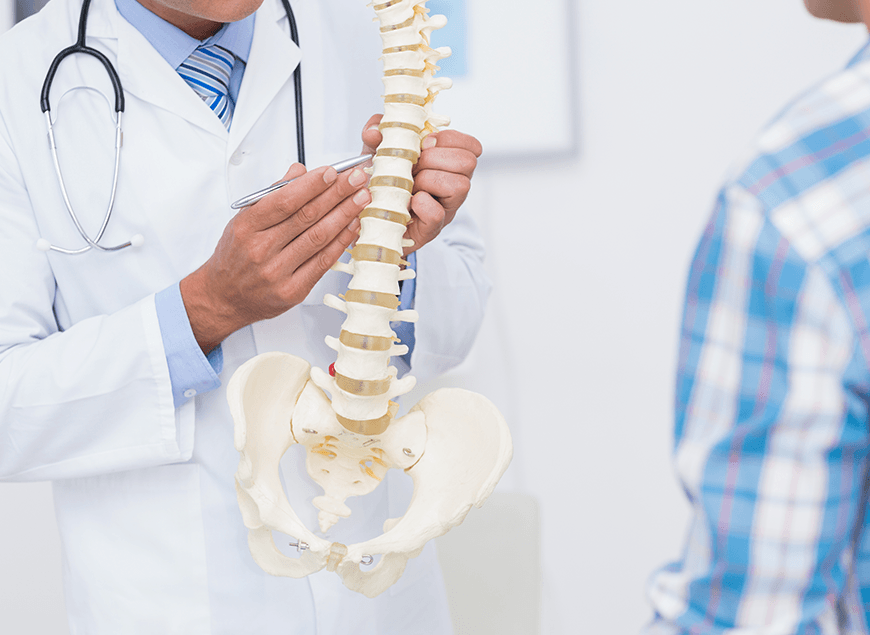 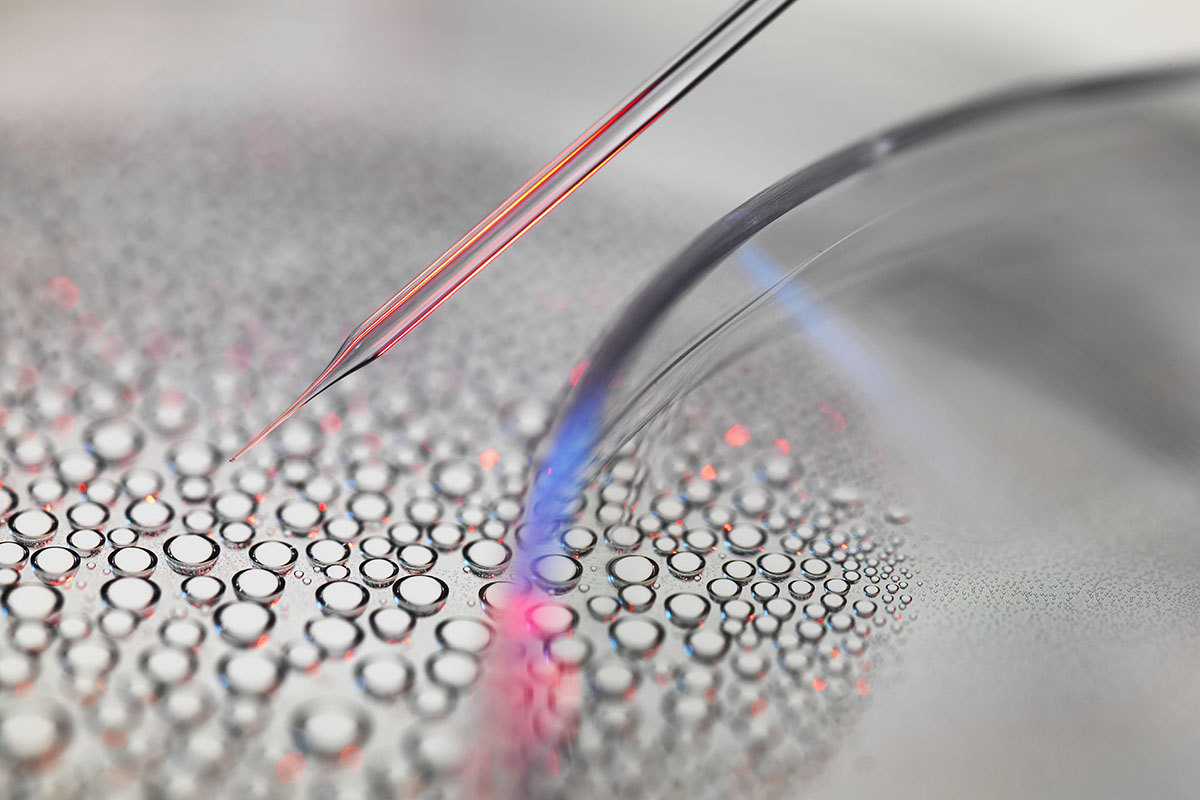 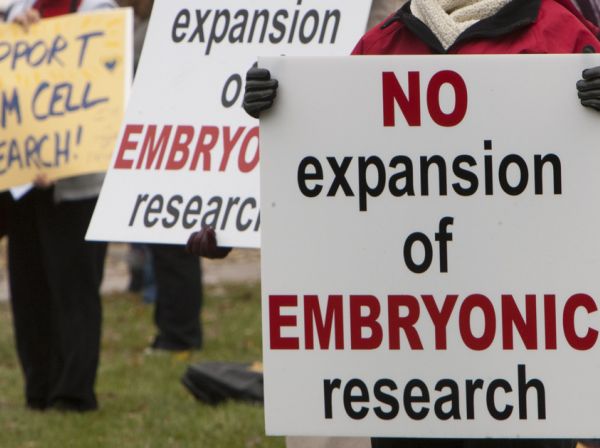 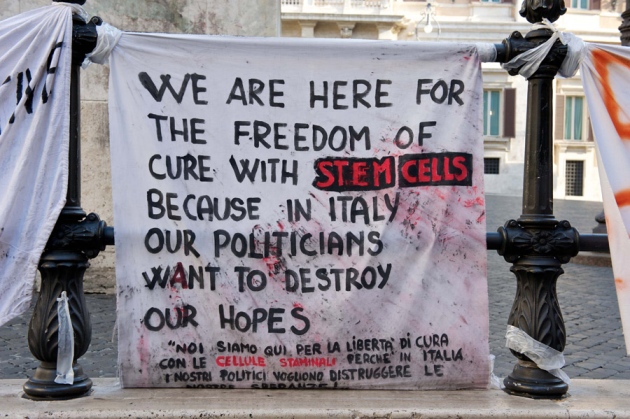 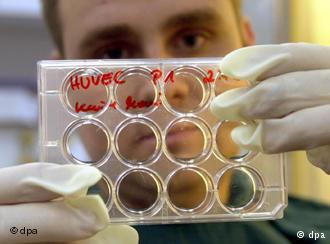 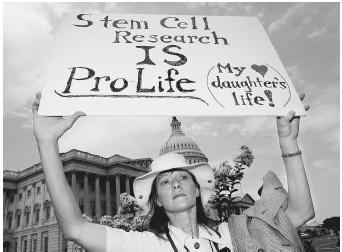 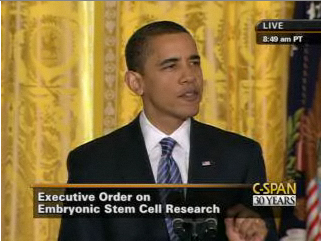 